Saskaņots
 Daugavpils pensionāru sociālāsapkalpošanas teritoriālā centra vadītāja 
___________G.ĻipovskajaDaugavpilī, 2021gada 12.aprīlīDaugavpils pensionāru sociālās apkalpošanas teritoriālais centrsuzaicina potenciālos pretendentus piedalīties aptaujā par līguma piešķiršanas tiesībām „SAIMNIECĪBAS PREČU UN INVENTāra PIEGĀDEdaugavpils pENSIONĀRU SOCIĀLĀSAPKALPOŠANAS TERITORIĀLAJAM CENTRAM”Iepirkuma identifikācijas Nr.DPSATC 2021/15Pasūtītājs: Zemsliekšņa iepirkuma nepieciešamības apzināšanas datums: 2021.gada 12.aprīlīIepirkuma priekšmets: Saimniecības preču un inventāra piegāde Daugavpils pensionāru sociālās apkalpošanas teritoriālajam centram.4. Iepirkums ir sadalīts daļās:      1.daļa – Saimniecības preču, preču personas higiēnai un inventāra piegāde;      2.daļa -  Frizieres instrumentu un aksesuāru piegāde;      3.daļa - Mobilo telefonu un sadzīves tehnikas piegāde.      4. daļa - Dārza tehnikas piegāde      5. daļa - Ofisa tehnikas piegade5. Paredzamā līgumcena:       1.daļa – Saimniecības preču, preču personas higiēnai un inventāra piegāde līdz 3613,00 EUR (bez PVN)        2.daļa – Frizieres instrumentu un aksesuāru piegade līdz 670,00 EUR (bez PVN) ;      3.daļa - Mobilo telefonu un sadzīves tehnikas piegāde līdz 1687,00 EUR (bez PVN).      4.daļa – Dārza tehnikas piegāde līdz  50,00 EUR ( bez PVN).      5. daļa- Ofisa tehnikas piegade līdz 794, 00 (bez PVN)6. Precīzs  saimniecības preču, preču personas higiēnai un inventāra apraksts ir noteiks Tehniskajā specifikācijā (2.pielikums). Pretendents piegādā Pasūtītājam saimniecības preču, preču personas higiēnai un inventāru ar savu transportu saskaņā ar Pasūtītāja pasūtījumuPrecīzs  frizieres instrumentu un aksesuāru apraksts ir noteiks Tehniskajā specifikācijā (5.pielikums). Pretendents piegādā Pasūtītājam frizieres instrumentus un aksesuārus ar savu transportu saskaņā ar Pasūtītāja pasūtījumu.Precīzs  mobilo telefonu un sadzīves tehnikas  apraksts ir noteiks Tehniskajā specifikācijā (8.pielikums). Pretendents piegādā Pasūtītājam mobilo telefonus un sadzīves tehniku  ar savu transportu saskaņā ar Pasūtītāja pasūtījumu.Precīzs  dārza tehnikas apraksts ir noteiks Tehniskajā specifikācijā (11.pielikums). Pretendents piegādā Pasūtītājam dārza tehniku ar savu transportu saskaņā ar Pasūtītāja pasūtījumu.Precīzs  ofisa tehnikas apraksts ir noteiks Tehniskajā specifikācijā (14.pielikums). Pretendents piegādā Pasūtītājam ofisa tehniku ar savu transportu saskaņā ar Pasūtītāja pasūtījumu.7. Līguma izpildes termiņš:  (atkarībā no tā, kurš apstāklis iestāsies pirmais):Līdz 30.12.2021. vailīdz tiek izlietota līguma summa, vai8. Nosacījumi dalībai iepirkuma procedūrā: 8.1. Pretendents ir reģistrēts komercreģistrā Latvijā vai līdzvērtīgā reģistrā ārvalstīs;8.2. Pretendentam nav pasludināts maksātnespējas process vai uzsākta likvidācija;8.3. Pretendentam Latvijā vai valstī, kurā tas reģistrēts vai kurā atrodas tā pastāvīgā dzīvesvieta, nav VID administrēto nodokļu (nodevu)  parādu, kas kopsummā  pārsniedz 150 euro.9. Pretendentu iesniedzamie dokumenti:	9.1. Pretendenta pieteikums dalībai aptaujā, kas sagatavots atbilstoši 1.pielikumā norādītajai formai (Saimniecības preču, preču personas higiēnai un inventāra piegāde) , 4.pielikumā norādītajai formai (Frizieres instrumentu un aksesuāru piegāde),  7.pielikumā norādītajai formai (Mobilo telefonu un sadzīves tehnikas piegāde), 10.pielikums norādītajai formai (Dārza tehnikas piegāde), 13.pielikums norādītajai formai (Ofisa tehnikas piegāde)	9.2. Finanšu - tehniskais piedāvājums (3., 6., 9., 12., 15. pielikums):	9.2.1. Pretendents iesniedz piedāvājumu atbilstoši Pasūtītāja tehniskajās specifikācijās norādītajām prasībām;	9.2.2. Cenā jāietver visi nodokļi, nodevas un maksājumi un visas saprātīgi paredzamās ar Darba izpildi saistītās izmaksas, atskaitot pievienotās vērtības nodokli.10. Piedāvājuma izvēles kritēriji – piedāvājums ar viszemāko cenu. 11. Piedāvājums iesniedzams līdz 2021.gada 16.aprīlim, plkst.10.00 pēc adreses Daugavpils pensionāru sociālās apkalpošanas teritoriālajam centram 18.novembra iela 354a, Daugavpils, LV-5413, 6.kab., vai uz e-pastu:daugavpilspansionats@apollo.lv 12. Aptaujas rezultāti tiks publicēti Daugavpils pensionāru sociālās apkalpošanas teritoriālā centra mājas lapā www.dpsatc.lv , Daugavpils pilsetas domes mājas lapā: www.daugavpils.lv Pielikumā:Pieteikums saimniecības preču, preču personas higiēnai un inventāra piegādei;Tehniskā specifikācija saimniecības preču, preču personas higiēnai un inventāra piegādei;Finanšu-tehniskā  piedāvājuma forma saimniecības preču, preču personas higiēnai un inventāra piegādei;Pieteikums Frizieres instrumentu un aksesuāru piegādei;Tehniskā specifikācija   Frizieres instrumentu un aksesuāru piegādei;Finanšu-tehniskā  piedāvājuma forma Frizieres instrumentu un aksesuāru piegādei;Pieteikums Mobilo telefonu un sadzīves tehnikas piegādei;Tehniskā specifikācija mobilo telefonu un sadzīves tehnikas piegādei;Finanšu-tehniskā  piedāvājuma forma mobilo telefonu un sadzīves tehnikas piegādei;Pieteikums Dārza tehnikas piegādei;Tehniska specifikācija dārza tehnikas piegādei;Finanšu-tehniskā  piedāvājuma forma dārza tehnikas piegādei;Pieteikums ofisa tehnikas piegādei;Tehniskā specifikācija Ofisa tehnikas piegādei;Finanšu-tehniskā  piedāvājuma forma ofisa tehnikas piegādei.Ziņojums sagatavots  12.04.2021.Daugavpils pensionāru sociālās apkalpošanas teritoriālā centra Iepirkumu komisijas priekšsēdētāja_________________________Irina SamuleI.DAĻA – SAIMNIECĪBAS PREČU, PREČU PERSONAS HIGIĒNAI UN INVENTĀRA PIEGĀDE1.Pielikums „Saimniecības preču un inventāra piegāde Daugavpils pensionāru sociālās apkalpošanas teritoriālajam centram”
PIETEIKUMSDaugavpilīKomersants___________________________________________________________________________(nosaukums)Reģistrācijas Nr. _____________________________________________________________Juridiskā adrese ___________________________________________________________________________Nodokļu maksātāja (PVN) reģistrācijas Nr. ________________________________________tālr.,fakss___________________________ e-pasts__________________________________Kontaktpersonas amats, vārds, uzvārds, tālr.___________________________________________________________________________Bankas rekvizīti ______________________________________________________________________________________________________________________________________________________ tā direktora (vadītāja, valdes priekšsēdētāja) ar paraksta tiesībām (vārds, uzvārds) personā, ar šī pieteikuma iesniegšanu:Piesakās piedalīties aptaujā “Saimniecības preču un inventāra  piegāde Daugavpils pensionāru sociālās apkalpošanas teritoriālajam centram” 1.daļa – Saimniecības preču, preču personas higiēnai un inventāra piegāde, piekrīt visiem tās nosacījumiem un garantē aptaujas un normatīvo aktu prasību izpildi. Nosacījumi ir skaidri un saprotami._____________apliecina, ka:visa sniegtā informācija ir pilnīga un patiesa;nekādā veidā nav ieinteresēts nevienā citā piedāvājumā, kas iesniegts šajā aptaujā;nav tādu apstākļu, kuri liegtu tiesības piedalīties aptaujā un izpildīt norādītās prasības.2.Pielikums„Saimniecības preču un inventāra piegāde Daugavpils pensionāru sociālās apkalpošanas teritoriālajam centram”
TEHNISKĀ SPECIFIKĀCIJASaimniecības preču, preču personas higiēnai un inventāra piegāde Daugavpils pensionāru sociālāsapkalpošanas teritoriālajam centramSagatavoja: Daugavpils pensionāru sociālās apkalpošanas teritoriālā centra Iepirkumu komisijas priekšsēdētāja_________________________Irina Samule3.Pielikums„Saimniecības preču un inventāra piegāde Daugavpils pensionāru sociālās apkalpošanas teritoriālajam centram”
2021.gada ____._______________, DaugavpilīFINANŠU – TEHNISKAIS PIEDĀVĀJUMSPiedāvājam Jums pēc Jūsu pieprasījuma veikt saimniecības preču, preču personas higiēnai un inventāra piegādi Daugavpils pensionāru sociālās apkalpošanas teritoriālajam centram”  par šādām cenām:              II.DAĻA –  FRIEZIERES INSTRUMENTU UN AKSESUĀRU  PIEGĀDE4.Pielikums „Saimniecības preču un inventāra piegāde Daugavpils pensionāru sociālās apkalpošanas teritoriālajam centram”
PIETEIKUMSDaugavpilīKomersants___________________________________________________________________________(nosaukums)Reģistrācijas Nr. _____________________________________________________________Juridiskā adrese ___________________________________________________________________________Nodokļu maksātāja (PVN) reģistrācijas Nr. ________________________________________tālr.,fakss___________________________ e-pasts__________________________________Kontaktpersonas amats, vārds, uzvārds, tālr.___________________________________________________________________________Bankas rekvizīti ______________________________________________________________________________________________________________________________________________________ tā direktora (vadītāja, valdes priekšsēdētāja) ar paraksta tiesībām (vārds, uzvārds) personā, ar šī pieteikuma iesniegšanu:1. Piesakās piedalīties aptaujā “Saimniecības preču un inventāra piegāde Daugavpils pensionāru sociālās apkalpošanas teritoriālajam centram” 2.daļa – Frizieres instrumentu un aksesuāru piegāde, piekrīt visiem tās nosacījumiem un garantē aptaujas un normatīvo aktu prasību izpildi. Nosacījumi ir skaidri un saprotami.2. _____________apliecina, ka:visa sniegtā informācija ir pilnīga un patiesa;nekādā veidā nav ieinteresēts nevienā citā piedāvājumā, kas iesniegts šajā aptaujā;nav tādu apstākļu, kuri liegtu tiesības piedalīties aptaujā un izpildīt norādītās prasības.5.Pielikums„Saimniecības preču un inventāra piegāde Daugavpils pensionāru sociālās apkalpošanas teritoriālajam centram”
TEHNISKĀ SPECIFIKĀCIJA“Frizieres instrumentu un aksesuāru piegāde Daugavpils pensionāru sociālāsapkalpošanas teritoriālajam centram”Sagatavoja: Daugavpils pensionāru sociālās apkalpošanas teritoriālā centra Iepirkumu komisijas priekšsēdētāja_________________________Irina Samule6.Pielikums„Saimniecības preču un inventāra piegāde Daugavpils pensionāru sociālās apkalpošanas teritoriālajam centram”
2021.gada ____._______________, DaugavpilīFINANŠU - TEHNISKAIS PIEDĀVĀJUMSPiedāvājam Jums pēc Jūsu pieprasījuma veikt frizieres instrumentu un aksesuāru piegādi Daugavpils pensionāru sociālās apkalpošanas teritoriālajam centram”  par šādām cenām:III.DAĻA –  MOBILO TELEFONU UN SADZĪVES TEHNIKAS PIEGĀDE7.Pielikums „Saimniecības preču un inventāra piegāde Daugavpils pensionāru sociālās apkalpošanas teritoriālajam centram”
PIETEIKUMSDaugavpilīKomersants___________________________________________________________________________(nosaukums)Reģistrācijas Nr. _____________________________________________________________Juridiskā adrese ___________________________________________________________________________Nodokļu maksātāja (PVN) reģistrācijas Nr. ________________________________________tālr.,fakss___________________________ e-pasts__________________________________Kontaktpersonas amats, vārds, uzvārds, tālr.___________________________________________________________________________Bankas rekvizīti ______________________________________________________________________________________________________________________________________________________ tā direktora (vadītāja, valdes priekšsēdētāja) ar paraksta tiesībām (vārds, uzvārds) personā, ar šī pieteikuma iesniegšanu:1. Piesakās piedalīties aptaujā “Saimniecības preču un inventāra  piegāde Daugavpils pensionāru sociālās apkalpošanas teritoriālajam centram” 3.daļa – Mobilo telefonu un sadzīves tehnikas piegāde, piekrīt visiem tās nosacījumiem un garantē aptaujas un normatīvo aktu prasību izpildi. Nosacījumi ir skaidri un saprotami.2._____________apliecina, ka:2.1.visa sniegtā informācija ir pilnīga un patiesa;nekādā veidā nav ieinteresēts nevienā citā piedāvājumā, kas iesniegts šajā aptaujā;nav tādu apstākļu, kuri liegtu tiesības piedalīties aptaujā un izpildīt norādītās prasības.8.Pielikums„Saimniecības preču un inventāra piegāde Daugavpils pensionāru sociālās apkalpošanas teritoriālajam centram”
TEHNISKĀ SPECIFIKĀCIJA“Mobilo telefonu un sadzīves tehnikas  piegāde Daugavpils pensionāru sociālāsapkalpošanas teritoriālajam centramSagatavoja: Daugavpils pensionāru sociālās apkalpošanas teritoriālā centra Iepirkumu komisijas priekšsēdētāja_________________________Irina Samule9.Pielikums„Saimniecības preču un inventāra piegāde Daugavpils pensionāru sociālās apkalpošanas teritoriālajam centram”
2021.gada ____._______________, DaugavpilīFINANŠU – TEHNISKAIS PIEDĀVĀJUMSPiedāvājam Jums pēc Jūsu pieprasījuma veikt mobilo telefonu un sadzīves tehnikas piegādi Daugavpils pensionāru sociālās apkalpošanas teritoriālajam centram”  par šādām cenām:IV.DAĻA –  DĀRZA TEHNIKAS PIEGĀDE10.Pielikums „Saimniecības preču un inventāra piegāde Daugavpils pensionāru sociālās apkalpošanas teritoriālajam centram”
PIETEIKUMSDaugavpilīKomersants___________________________________________________________________________(nosaukums)Reģistrācijas Nr. _____________________________________________________________Juridiskā adrese ___________________________________________________________________________Nodokļu maksātāja (PVN) reģistrācijas Nr. ________________________________________tālr.,fakss___________________________ e-pasts__________________________________Kontaktpersonas amats, vārds, uzvārds, tālr.___________________________________________________________________________Bankas rekvizīti ______________________________________________________________________________________________________________________________________________________ tā direktora (vadītāja, valdes priekšsēdētāja) ar paraksta tiesībām (vārds, uzvārds) personā, ar šī pieteikuma iesniegšanu:1. Piesakās piedalīties aptaujā “Saimniecības preču un inventāra  piegāde Daugavpils pensionāru sociālās apkalpošanas teritoriālajam centram” 4.daļa – Dārza tehnikas piegāde, piekrīt visiem tās nosacījumiem un garantē aptaujas un normatīvo aktu prasību izpildi. Nosacījumi ir skaidri un saprotami.2._____________apliecina, ka:2.1.visa sniegtā informācija ir pilnīga un patiesa;nekādā veidā nav ieinteresēts nevienā citā piedāvājumā, kas iesniegts šajā aptaujā;nav tādu apstākļu, kuri liegtu tiesības piedalīties aptaujā un izpildīt norādītās prasības.11.Pielikums„Saimniecības preču un inventāra piegāde Daugavpils pensionāru sociālās apkalpošanas teritoriālajam centram”
TEHNISKĀ SPECIFIKĀCIJA“Dārza tehnikas  piegāde Daugavpils pensionāru sociālāsapkalpošanas teritoriālajam centramMiglotājs -Neto apjoms 5 L, kopējais apjoms 8 L, ar roku darbināms sūknis. FPM Viton , 2 m. šļutene, 50 cm. misiņa smidzināšana uzgalis. Integrēta un aizsargāta atvere. Smidzinātājs ir piemērots tīrīšanas un dezinficēsanas līdzekļu izsmidzināsanai. Izturīgs pret ļoti skābām vielām.Sagatavoja: Daugavpils pensionāru sociālās apkalpošanas teritoriālā centra Iepirkumu komisijas priekšsēdētāja_________________________Irina Samule12.Pielikums„Saimniecības preču un inventāra piegāde Daugavpils pensionāru sociālās apkalpošanas teritoriālajam centram”
2021.gada ____._______________, DaugavpilīFINANŠU – TEHNISKAIS PIEDĀVĀJUMSPiedāvājam Jums pēc Jūsu pieprasījuma veikt Dārza  tehnikas piegādi Daugavpils pensionāru sociālās apkalpošanas teritoriālajam centram”  par šādām cenām:                                V.DAĻA –  OFISA TEHNIKAS PIEGĀDE13.Pielikums „Saimniecības preču un inventāra piegāde Daugavpils pensionāru sociālās apkalpošanas teritoriālajam centram”
PIETEIKUMSDaugavpilīKomersants___________________________________________________________________________(nosaukums)Reģistrācijas Nr. _____________________________________________________________Juridiskā adrese ___________________________________________________________________________Nodokļu maksātāja (PVN) reģistrācijas Nr. ________________________________________tālr.,fakss___________________________ e-pasts__________________________________Kontaktpersonas amats, vārds, uzvārds, tālr.___________________________________________________________________________Bankas rekvizīti ______________________________________________________________________________________________________________________________________________________ tā direktora (vadītāja, valdes priekšsēdētāja) ar paraksta tiesībām (vārds, uzvārds) personā, ar šī pieteikuma iesniegšanu:1. Piesakās piedalīties aptaujā “Saimniecības preču un inventāra  piegāde Daugavpils pensionāru sociālās apkalpošanas teritoriālajam centram” 5.daļa – Ofisa tehnikas piegāde, piekrīt visiem tās nosacījumiem un garantē aptaujas un normatīvo aktu prasību izpildi. Nosacījumi ir skaidri un saprotami.2._____________apliecina, ka:2.1.visa sniegtā informācija ir pilnīga un patiesa;nekādā veidā nav ieinteresēts nevienā citā piedāvājumā, kas iesniegts šajā aptaujā;nav tādu apstākļu, kuri liegtu tiesības piedalīties aptaujā un izpildīt norādītās prasības.14.Pielikums„Saimniecības preču un inventāra piegāde Daugavpils pensionāru sociālās apkalpošanas teritoriālajam centram”
TEHNISKĀ SPECIFIKĀCIJA“Ofisa tehnikas  piegāde Daugavpils pensionāru sociālāsapkalpošanas teritoriālajam centramSagatavoja: Daugavpils pensionāru sociālās apkalpošanas teritoriālā centra Iepirkumu komisijas priekšsēdētāja_________________________Irina Samule15.Pielikums„Saimniecības preču un inventāra piegāde Daugavpils pensionāru sociālās apkalpošanas teritoriālajam centram”
2021.gada ____._______________, DaugavpilīFINANŠU – TEHNISKAIS PIEDĀVĀJUMSPiedāvājam Jums pēc Jūsu pieprasījuma veikt Ofisa tehnikas piegādi Daugavpils pensionāru sociālās apkalpošanas teritoriālajam centram”  par šādām cenām:Pasūtītāja nosaukumsDaugavpils pensionāru sociālās apkalpošanas teritoriālais centrsAdrese18.novembra iela 354a, Daugavpils, LV-5413Reģ.Nr.90000065913Kontaktpersona Irina Samule, tālr.: 65432176, e-pasts: daugavpilspansionats@apollo.lv Darba laiksno 8:00 līdz 16:30Vārds, uzvārds, amatsParaksts DatumsNr.p.k.Preces nosaukumsTilpumsTehniskāspecifikācijaMēr-vienība1.Grīdas vāzeAugstums 70cm (+/-5cm)Vāzei jābūt stabilai;Materiāls izturīgs pret bojājumiem;Krāsu saskaņot ar pasūtītāju.1 gab.2.Polietilēna  maisiņi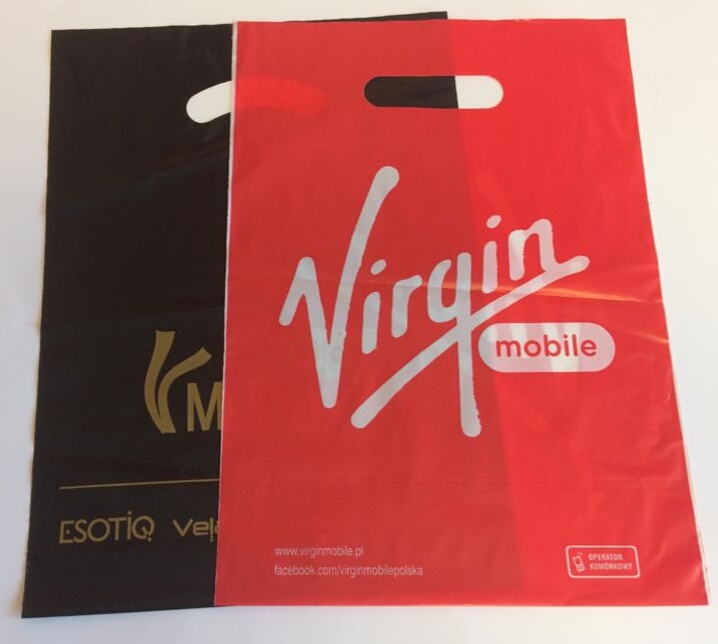 Ar izgrieztu   rokturi ar zīmējumuKrāsu saskaņot ar pasūtītājumateriāls: Bio, Oxo, LDPE, HDPE, MDPE, Recycled; plаtums – no 150 līdz 700 mm;augstums – no 200 līdz 800 mm;blīvums – no 20 līdz 120 mikroniem;roktura nostiprināšana ar divkāršu slāni vai papildus ieliktņa pielīmēšanu (reiteri);apdruka ar flexo-drukas metodi līdz 8 krāsām;celtspēja – standarta līdz 5 kg., ar pastiprinātiem rokturiem līdz 15 kg.;1 gab.3.Galda lampas 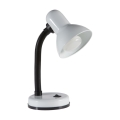 Materiāls metālaKrasa balta , melnaslēdzis atrodas uz gaismas ķermeņa1 gab4.Atkritumu konteiners 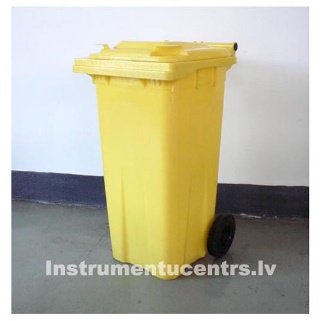  L1 gab5.Puķu podi ( paraugs)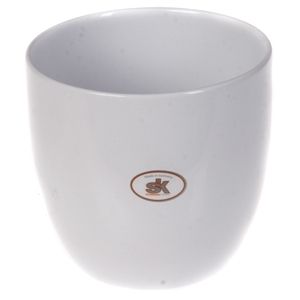 d16xh15cmKrāsu saskaņot ar pasutitājuMaterials :-keramisks1 gab6.Krūze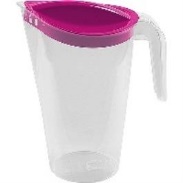 2 LKrūze plastmasa ar snipīti.1 gab7.Spainis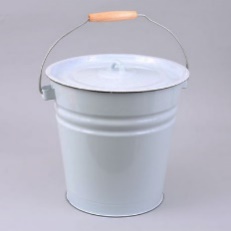 12 LEmaljēts spainis ar vāku.1 gab8.Veļas mīkstināšanas un skalošanas līdzeklis , ar aromātu Lenor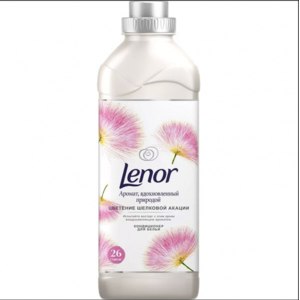 Vismaz 1000 mlAutomātiskajās veļās mašīnās un mazgāšanai ar rokāmVisu veidu veļa.Mīkstina veļu, atbrīvo to no statiskās elektrības un sniedz veļai patīkamu aromātu

1 gab9.Universālais tīrīšanas līdzeklis 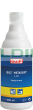 600 ml.Nerūsējošā tērauda tīrīšanas līdzeklis BUZIL G507 Buz Metasoft (12)Iepakojums: 600ml, pH 3. Visām pret skābi noturīgām virsmām. Lietot neatšķaidītu. Spēcīgs nerūsējošā tērauda tīrītājs. Noņem cieši pielipušus netīrumus un tauku atlikumus. Aizvāc apsūbējumu no nerūsējošā tērauda virsmām un ierīcēm. Rada ūdeni atgrūdošu efektu.Pielietojams PĀRTIKAS NOZARĒ.1 gab.10.Traipu tīrīšanas līdzeklis Vanich1 litrsDrēbju tirīšanas līdzeklis• Iedarbojas uz visu veidu traipiem, gan skaidri redzamiem, gan uz niecīgiem, ko pirms mazgāšanas var nepamanīt.• Iztīra pat grūti iztīrāmus traipus• Pastiprina veļas mazgājamā līdzekļa iedarbību.1 gab.11.Trauku mazgāšanas līdzeklis FARY 900 ml.Trauku un dažādu virsmu ekonomisks mazgāšanas līdzeklis. Ar citrona aromātuEfektīvi nomazgā taukus un citus netīrumus ar nelielu mazgāšanas līdzekļa daudzumu1 gab.12.Logu tīrāmais šķidums, ar piedevu kukaiņu notīrīšanai no stiklaVismaz 1000 mlAr smidzinatāju1 gab13.Eļļa dokumentu sasmalcinātājam350 ml.Specializēta eļļa ieeļļo smalcinātaja mehānismus un nažus;  novērš papīra putekļus1 gab14.Zobu pasta75 ml.- Balinātu zobus, nostiprinātu zobu emaljas1 gab.15.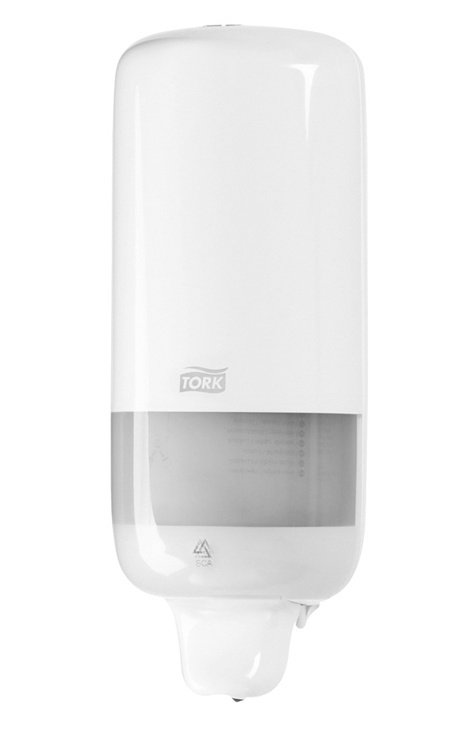 Šķidro ziepju turētājs ar dozatoruTilpums 100 ml.Izgatavots no plastmasas -Dozēšana - 1ml -Izmēri S1: 291x112x114 mm  1 gab16.Dušas švamme – masāžas lenta, abos galos rokturi vai auduma cilpas ērtai satveršanaiPlatums min 12 cm, garums bez rokturiem min 50 cm (+ 2 cm)1 gab17.Vannas istabas paklājs 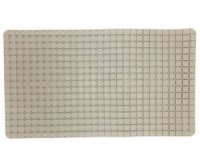 Izmērs: 70 x40 ( +/- 2 cm.)Materiāls: PVC ar piesūcekņiem, neslidošs1 gb.18.Vannas istabas paklājs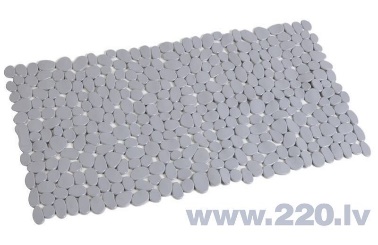 Izmērs: 90 x 40 ( +/- 2 cm.)Materiāls : PVC, neslidošs, ar piesūcekniem1 gb.19.Šampūns mātu mazgāšanai ar ziedu vai augļu aromātuVismaz 1000 ml-Dažadiem matiem ( kombinēts)1 gab20.Pakaramais metāla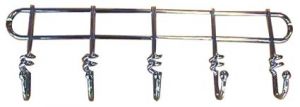 -Piestiprināms pie sienas ar 5 aķīšiem;-Materiāls-metāls. 1 gab21.Metāla vienstāva  stiepļu sieta  sienas plaukst ( paraugs)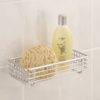 Izmeri 12 x 25 x 6 cm.Stiprināms pie sienas Materiāls –hromets metals 1 gab.22.Veļas gumija (balta)-Izmērs:2-2,5cm (šaurā)1 metrs23.Veļas gumija (balta)- Izmērs: 1cm (šaurā)1 metrs24Rāvējslēdzis (izņemamais)-Izmērs:85 - 90cm;-Materiāls-plastmasa;-Krāsa: melna, pelēka, zila1 gab25.Diegi balti-Paredzēti elektriskajai šujmašīnai, 5000 N1201 gab26.Diegi balti-Paredzēti elektriskajai šujmašīnai, 5000, VDS N50/2;751 gab27.Diegi melni-Paredzēti elektriskajai šujmašīnai, 5000 VDS N50/2;75 vai A 40S/2; vai ekvivalents1 gab.28.Diegi melniParedzēti elektriskajai šujmasīnai, 5000 N1201 gab.29.Diegi krāsaini-Paredzēti elektriskajai šujmasīnai, 5000 VDS N50/2;75 vai A 40S/2: vai ekvivalents;-Krāsu saskaņot ar pasūtītāju.1 gab30.Līmaudums-Platums 90 cm;-Krāsa balta.1 metrsKam:Daugavpils pensionāru sociālās apkalpošanas teritoriālajam centram, 18.novembra iela 354a, Daugavpils, LV-5413, LatvijaPretendents Adrese:Kontaktpersona, tās tālrunis, fakss un e-pasts:Datums:Pretendenta Bankas rekvizīti:Nr. p/kPreču nosaukumsPreču apraksts (lai var salīdzināt ar tehniskajā specifikācijā norādītajām prasībām)Merv.DaudzumsCena (bez PVN)  1.Grīdas vāzeAugstums 70cm (+/-5cm)Vāzei jābūt stabilai;Materiāls izturīgs pret bojājumiem;Krāsu saskaņot ar pasūtītājugab1  2.Polietilēna  maisiņiAr izgrieztu   rokturi ar zīmējumuKrāsu saskaņot ar pasūtītājumateriāls: Bio, Oxo, LDPE, HDPE, MDPE, Recycled; plаtums – no 150 līdz 700 mm; augstums – no 200 līdz 800 mm; blīvums – no 20 līdz 120 mikroniem; roktura nostiprināšana ar divkāršu slāni vai papildus ieliktņa pielīmēšanu (reiteri); apdruka ar flexo-drukas metodi līdz 8 krāsām; celtspēja – standarta līdz 5 kg., ar pastiprinātiem rokturiem līdz 15 kggab1  3.Galda lampaMateriāls metālaKrasa balta , melnaslēdzis atrodas uz gaismas ķermeņagab1  4.Puķu podid16xh15cmKrāsu saskaņot ar pasutitājuMaterials :-keramisksgab1  5.Atkritumu konteiners  LIzturīga plastmasa. Aprīkoti ar gumijas riteņiem, noturīgi pret salu, karstumu un vairums ķimikāliju iedarbību.Turklāt materiāla gludā virsma novērš vielu
pielipšanu konteinera iekšpusē.Garums - 580mm max Platums - 740mm maxAugstums - 1100mm max Krāsu saskaņot ar pasūtūtājugab1  6.Krūze 2 L, plastmasa ar snipītigab1  7.Spainis12 L Emaljēts spainis ar vākugab18.Veļas mīkstināšanas un skalošanas līdzeklis , ar aromātu LenorAutomātiskajās veļās mašīnās un mazgāšanai ar rokāmVisu veidu veļa.Mīkstina veļu, atbrīvo to no statiskās elektrības un sniedz veļai patīkamu aromātugab19.Universālais tīrīšanas līdzeklis 600 mlNerūsējošā tērauda tīrīšanas līdzeklis BUZIL G507 Buz Metasoft (12)Iepakojums: 600ml, pH 3. Visām pret skābi noturīgām virsmām.Lietot neatšķaidītu. Spēcīgs nerūsējošā tērauda tīrītājs. Noņem cieši pielipušus netīrumus un tauku atlikumus. Aizvāc apsūbējumu no nerūsējošā tērauda virsmām un ierīcēm. Rada ūdeni atgrūdošu efektu.Pielietojams PĀRTIKAS NOZARĒgab110.Traipu tīrīšanas līdzeklis VanichDrēbju tirīšanas līdzeklisIedarbojas uz visu veidu traipiem, gan skaidri redzamiem, gan uz niecīgiem, ko pirms mazgāšanas var nepamanīt.Iztīra pat grūti iztīrāmus traipusPastiprina veļas mazgājamā līdzekļa iedarbību.Tilpums- 1Lgab111.Trauku mazgāšanas līdzeklis FARY Tilpums 900 mlTrauku un dažādu virsmu ekonomisks mazgāšanas līdzeklis. Ar citrona aromātuEfektīvi nomazgā taukus un citus netīrumus ar nelielu mazgāšanas līdzekļa daudzumugab112.Logu tīrāmais šķidums, ar piedevu kukaiņu notīrīšanai no stiklaVismāz 1000 ml Ar smidzinatājugab113Eļļa dokumentu sasmalcinātājam           350 ml.Specializēta eļļa ieeļļo smalcinātaja mehānismus un nažus;  novērš papīra putekļus14.Zobu pasta75 mlBalinātu zobus, nostiprinātu zobu emaljasgab115.Šķidro ziepju turētājs ar dozatoruTilpums 1000 ml.Izgatavots no plastmasas Dozēšana - 1ml Izmēri S1: 291x112x114 mm gab.116.Dušas švamme – masāžas lenta, abos galos rokturi vai auduma cilpas ērtai satveršanaigab117.Vannas istabas paklājs Izmērs: 70 x40 ( +/- 2 cm.)Materiāls: PVC ar piesūcekņiem, neslidošsgab118.Vannas istabas paklājsIzmērs: 90 x 40 ( +/- 2 cm.)Materiāls : PVC, neslidošs, ar piesūcekniemgab119.Šampūns mātu mazgāšanai ar ziedu vai augļu aromātuDažadiem matiemVismāz 1000 mlgab120.Pakaramais metālaPiestiprināms pie sienas ar 5 aķīšiem;Materiāls-metālsgab121.Metāla vienstāva  stiepļu sieta  sienas plaukst.Stiprināms pie sienas Materiāls –hromets metals22.Veļas gumija (balta)Izmērs:2-2,5cm (šaurā)metrs123.Veļas gumija (balta)Izmērs: 1cm (šaurā)metrs124.Rāvējslēdzis (izņemamais)Izmērs:85 - 90cm;Materiāls-plastmasa;Krāsa: melna, pelēkā, zilagab125.Diegi balti N120Paredzēti elektriskajai šujmašīnai, 5000 gab126.Diegi baltiParedzēti elektriskajai šujmašīnai, 5000, VDS N50/2;75gab127.Diegi melniParedzēti elektriskajai šujmašīnai, 5000 VDS N50/2;75 vai A 40S/2; vai ekvivalentsgab128.Diegi melniParedzēti elektriskajai šujmašīnai, 5000 N120gab129.Diegi krāsainiParedzēti elektriskajai šujmasīnai, 5000 VDS N50/2;75 vai A 40S/2: vai ekvivalents;Krāsu saskaņot ar pasūtītājugab130.LīmaudumsPlatums 90 cm;Krāsa baltametrs1Kopējā piedāvājuma cena par vienu vienību  EUR ( bez PVN)Kopējā piedāvājuma cena par vienu vienību  EUR ( bez PVN)Kopējā piedāvājuma cena par vienu vienību  EUR ( bez PVN)Kopējā piedāvājuma cena par vienu vienību  EUR ( bez PVN)Kopējā piedāvājuma cena par vienu vienību  EUR ( bez PVN)Vārds, uzvārds, amatsParaksts DatumsVārds, uzvārds, amatsParaksts DatumsNr. p/kPreču nosaukumsTehniskā specifikācijaDaudzums  1.Vīriešu skūveklis Philips 35250/06 SeriesSkūšanas sistēma: RotējošāSkūšanas veids: SausaIebūvēts trimmerisSkūšanas galviņu skaits: 3Barošanas tips: tikla un akumulātorsDarbība no akumulātora: 40 minPilnās uzlades laiks: 60 min4  2.Matu griežamā mašīna Phipips Series 7000ProfesionālāAprīkota ar regulējamu nazi, kas ļauj nemainot uzlikas, regulēt griezuma augstumu 0.1 līdz 3 mm.Komplektā ietilpst 2 uzlikas: 4.5 mm un 4-18 mm., kā arī birstīte tirīšanai un eļļa;Galvai pieguļoša sistēma;Barošanas sistēma: no tikla , vāds 2 m.Drošības slēdzis;Griezēja platums : 46 mm;Veiktspēja: 6000 vibrāciju minūtē;Izmers : 175 x 69 x 50 mm.1  3.Matu veidotājs   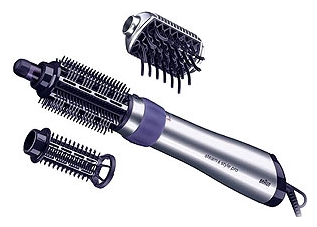 -Gaisa plūsmas regulēšana- Liela apaļa ķemme-Maza apaļa ķemme- Ķemme apjoma palielināsanai- Tikla vada garums 2 m.14.Skuvekļa galviņas  SH 50/50 2 kompl.5. Skūšanas putas Gillette ( vai analogs)Vismaz 200 ml.26.Matu putas  vidējas fiksācijas Vismaz 300 ml.57.Matu laka stipra fiksācija Vismaz 300 ml.208. Krems pēc skūsanāsVismaz 50 ml. , sniedz ādai ilgstošu mitrināsanu59.  Ķemme ar retiem un biežiem zobiņiem20 cm110.Ķemme ar retiem un biežiem zobiniem12 cm111.Ķemme ar biežiem zobiniem un astīticm112.Otiņas un ķemmes kombinācija213.Ķīmisko ilgviļņu sastāvsSirmiem matiem  ml114.Ķīmisko ilgviļņu fiksāžaSirmiem matiem  ml115.Odekolons- tualetes ūdens vīriešiemVismaz 100 ml7216.Vienreizlietojamais skūveklisVismaz 18 gab. iepakojumā4 iep.17.Asmeņi skūsanaiIepakojuma 5 gab.3518.Papīrs ķīmiskajiem ilgviļņiem1 iep. = 1000 gb.519.Smidzinātājs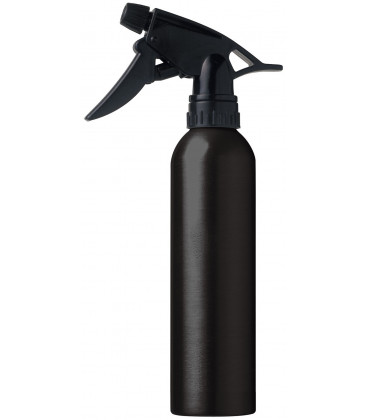 Tilpums 300ml.120.Gumijas matu ruļļiem1 komp. = 50 gb.121.Matu ruļļi “ Jumbo”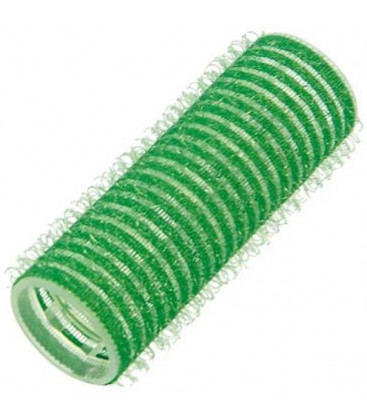 20 mm.- zaliekomp.= 12 gb.322.Apmetnis “TREE”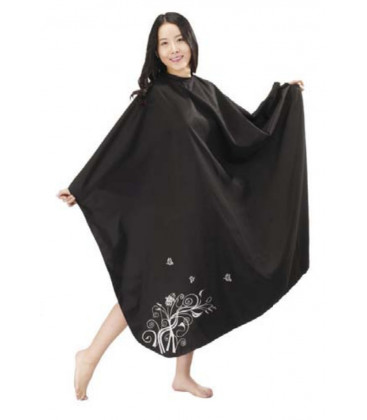 Krāsa- melns ( 120 x 50)223.Vienreizējie apmetniIzmeri : 135 x 90 :Iepakojuma : 50 gab.1 iep.24.Saliekams spogulis ( Paraugs) 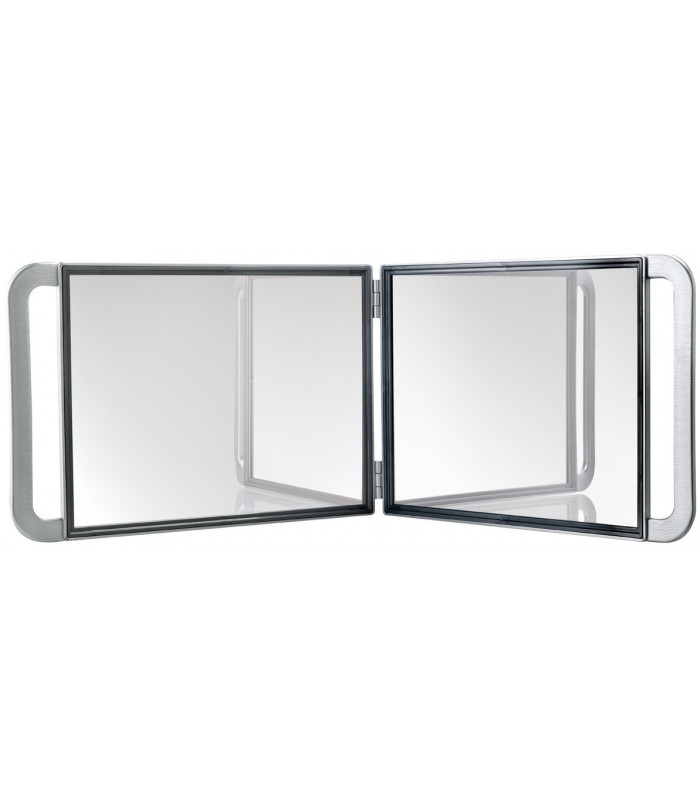 Izmeri 21 x291 gab.Kam:Daugavpils pensionāru sociālās apkalpošanas teritoriālajam centram, 18.novembra iela 354a, Daugavpils, LV-5413, LatvijaPretendents Adrese:Kontaktpersona, tās tālrunis, fakss un e-pasts:Datums:Pretendenta Bankas rekvizīti:Nr.p/kPreces nosaukumsPreces apraksts (lai var salīdzināt ar tehniskajā specifikācijā norādītajām prasībām)DaudzumsCena  EUR (bez PVN)Summa EUR (bez PVN)1Vīriešu skūveklis Philips 35250/06 Series42Matu griežamā mašīna Philips Series 7000ProfesionālāAprīkota ar regulējamu nazi, kas ļauj nemainot uzlikas, regulēt griezuma augstumu 0.1 līdz 3 mm.Komplektā ietilpst 2 uzlikas: 4.5 mm un 4-18 mm., kā arī birstīte tirīšanai un eļļa;Galvai pieguļoša sistēma;Barošanas sistēma: no tikla , vāds 2 m.Drošības slēdzis;Griezēja platums : 46 mm;Veiktspēja: 6000 vibrāciju minūtē;Izmers : 175 x 69 x 50 mm.13.Matu veidotājs   Gaisa plūsmas regulēšana- Liela apaļa ķemme-Maza apaļa ķemme- Ķemme apjoma palielināsanai- Tikla vada garums 2 m.14.Skuvekļa galviņas  SH 50/502 komp.5.Skūšanas putas Gillette Vismaz 200 ml.26Matu putas  vidējas fiksācijasVismaz 300 ml.57Matu laka stipra fiksācija Vismaz 300 ml.208.Krēms pēc skūsanas Vismaz 50 ml. Sniedz ādai ilgstošu mitrināšanu59.Ķemme ar retiem un biežiem zobiniem 20 cm.110.Ķemme ar retiem un biežiem zobiniem 12 cm.111.Ķemme ar biežiem zobiniem un astīti22 cm.112.Otiņas un ķemmes kombinācija213.Ķīmisko ilgviļņu fiksāžaSirmiem matiem 1000 ml.114.Ķīmisko ilgviļņu sastāvsSirmiem matiem 1000 ml.115.Odekolons- tualetes ūdens vīriešiemVismaz 100 ml.7216.Vienreizlietojamais skūveklisVismaz 18 gab. iepakojumā4iep.17.Asmeni skūšanaiIepakojuma 5 gb.3518.Papīrs ķīmiskajiem ilgviļņiem1 iep. = 1000 gb.519.SmidzinātājsTilpums 300 ml.120.Gumijas matu ruļļiem 1iep. = 50 gb.121.Matu ruļļi “ Jumbo”20 mm.- zaliekomp.= 12 gb322.Apmetnis “TREEKrāsa- melns ( 120 x 50)223.Vienreizējie apmetniIzmeri : 135 x 90 :Iepakojuma : 50 gab1iep.24.Saliekams spogulis  Izmeri 21 x291Kopējā piedāvājuma cena  EUR ( bez PVN)Kopējā piedāvājuma cena  EUR ( bez PVN)Kopējā piedāvājuma cena  EUR ( bez PVN)Kopējā piedāvājuma cena  EUR ( bez PVN)Kopējā piedāvājuma cena  EUR ( bez PVN)Vārds, uzvārds, amatsParaksts DatumsVārds, uzvārds, amatsParaksts DatumsNr.p/kPreču nosaukumsPreču aprakstsDaudzums1.Mobilais telefons SAMSUNG J415FN vai ekvivalentsOperētājsistēma: AndroidSkārienjūtīga ekrānsBaterija: 3300 mAhEkrāna izmērs: ne mazāk, ka 6.00”Operatīvā atmiņa ne mazāk, ka 2.00 GB12.LED televizors Ekrāna izmērs 32”Smart TVWi-FiIzšķirtspēja: 1080x19205Magnitola ( paraugs)	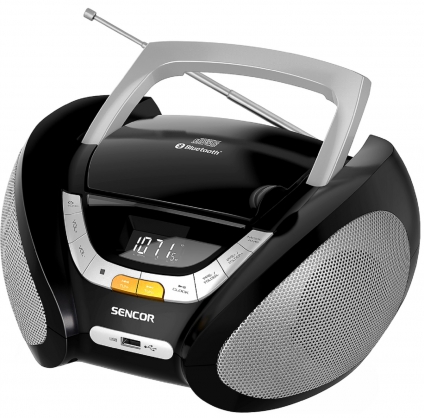 izejas jauda:  3WRadio     Digitālais  MP3: CD; CD RW: ;USB; Displejs: 1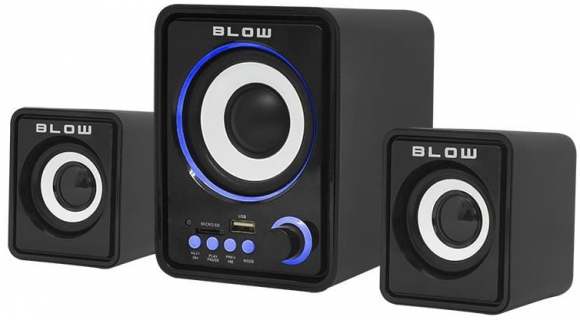 Datora skaļruņiSkaļruņu tips: Stacionārie  Jauda 11w. Priekšējo skaļruņu jauda: 3Wx2Sabvūfera jauda: 5W2 kompl.Kam:Daugavpils pensionāru sociālās apkalpošanas teritoriālajam centram, 18.novembra iela 354a, Daugavpils, LV-5413, LatvijaPretendents Adrese:Kontaktpersona, tās tālrunis, fakss un e-pasts:Datums:Pretendenta Bankas rekvizīti:Nr. p/kPreču nosaukumsPreču apraksts (lai var salīdzināt ar tehniskajā specifikācijā norādītajām prasībām)Mervie-nībaDaudzumsCena (bez PVN)  1.Mobilais telefons Samsung J415FN vai ekvivalentsOperētājsistēma: AndroidSkārienjūtīga ekrānsBaterija: 3300 mAhEkrāna izmērs: ne mazāk, ka 6.00”Operatīvā atmiņa ne mazāk, ka 2.00 GBg12.LED televizorsEkrāna izmērs 32”Smart TVWi-FiIzšķirtspēja: 1080x1920gab.53.Magnitola izejas jauda:  3WRadio     Digitālais  MP3: CD; CD RW: ;USB; Displejsgab.14.Datora skaļruņiSkaļruņu tips: Stacionārie  Jauda 11w. Priekšējo skaļruņu jauda: 3Wx2Sabvūfera jauda: 5Wkomp.2Kopējā piedāvājuma cena  EUR ( bez PVN)Kopējā piedāvājuma cena  EUR ( bez PVN)Kopējā piedāvājuma cena  EUR ( bez PVN)Kopējā piedāvājuma cena  EUR ( bez PVN)Kopējā piedāvājuma cena  EUR ( bez PVN)Vārds, uzvārds, amatsParaksts DatumsVārds, uzvārds, amatsParaksts DatumsKam:Daugavpils pensionāru sociālās apkalpošanas teritoriālajam centram, 18.novembra iela 354a, Daugavpils, LV-5413, LatvijaPretendents Adrese:Kontaktpersona, tās tālrunis, fakss un e-pasts:Datums:Pretendenta Bankas rekvizīti:Nr. p/kPreču nosaukumsPreču apraksts (lai var salīdzināt ar tehniskajā specifikācijā norādītajām prasībām)Mervie-nībaDaudzumsCena (bez PVN)  1.  MiglotājsNeto apjoms 5 L, kopējais apjoms 8 L, ar roku darbināms sūknis. FPM Viton , 2 m. šļutene, 50 cm. misiņa smidzināšana uzgalis. Integrēta un aizsargāta atvere. Smidzinātājs ir piemērots tīrīšanas un dezinficēsanas līdzekļu izsmidzināsanai. Izturīgs pret ļoti skābām vielām.Gb.1Kopējā piedāvājuma cena  EUR ( bez PVN)Kopējā piedāvājuma cena  EUR ( bez PVN)Kopējā piedāvājuma cena  EUR ( bez PVN)Kopējā piedāvājuma cena  EUR ( bez PVN)Kopējā piedāvājuma cena  EUR ( bez PVN)Vārds, uzvārds, amatsParaksts DatumsVārds, uzvārds, amatsParaksts DatumsNr.p/kPreču nosaukumsPreču aprakstsDaudzums1.Šrederis-dokumentu smalcinātājsPadeves atveres platums 250 mm.Vienlaicīgi smalcina 18 lapamGabaliņu izmers 4 x 45 mm.Drošības līmenis : P- 3/3Smalcina CD diskus, kredītkarttes, saspraudes, skavasAtgriezumu konteineris ; 50 l.( 450 lap.)Trokšņa līmenis darba laika:60 db.Nav vajadzīga eļļošanaAutostops pārpildīdā grozāReverssAutomātiskais starts / stopDzinēja termiskā aizsardzība pret pārslodzēm2Kam:Daugavpils pensionāru sociālās apkalpošanas teritoriālajam centram, 18.novembra iela 354a, Daugavpils, LV-5413, LatvijaPretendents Adrese:Kontaktpersona, tās tālrunis, fakss un e-pasts:Datums:Pretendenta Bankas rekvizīti:Nr. p/kPreču nosaukumsPreču apraksts (lai var salīdzināt ar tehniskajā specifikācijā norādītajām prasībām)Mervie-nībaDaudzumsCena (bez PVN)  1.  Šrederis-dokumentu smalcinātājsPadeves atveres platums 250 mm.Vienlaicīgi smalcina 18 lapamGabaliņu izmers 4 x 45 mm.Drošības līmenis : P- 3/3Smalcina CD diskus, kredītkarttes, saspraudes, skavasAtgriezumu konteineris ; 50 l.( 450 lap.)Trokšņa līmenis darba laika:60 db.Nav vajadzīga eļļošanaAutostops pārpildīdā grozāReverssAutomātiskais starts / stopDzinēja termiskā aizsardzība pret pārslodzēmGb.1Kopējā piedāvājuma cena  EUR ( bez PVN)Kopējā piedāvājuma cena  EUR ( bez PVN)Kopējā piedāvājuma cena  EUR ( bez PVN)Kopējā piedāvājuma cena  EUR ( bez PVN)Kopējā piedāvājuma cena  EUR ( bez PVN)Vārds, uzvārds, amatsParaksts Datums